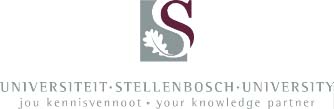 Geskatte studiegelde vir die eerste jaar van BSc programme in 2018            RStudiegelde 46,200Moduleheffings2,048(Moduleheffings vir sekere modules in Geologie,  Tekstielwetenskap, Biodiversiteit en Ekologie is hoër aangesien dit ’n veldwerkkomponent insluit)Studiegelde en moduleheffings word per module bereken. Detail is beskikbaar in Jaarboek, Deel 3.  Studiegelde en moduleheffings word per module bereken. Detail is beskikbaar in Jaarboek, Deel 3.  Studiegelde en moduleheffings word per module bereken. Detail is beskikbaar in Jaarboek, Deel 3.  Studiegelde en moduleheffings word per module bereken. Detail is beskikbaar in Jaarboek, Deel 3.  Estimated study fees for the first year of BSc programmes in 2018Study FeesR 46,200Module levies    2,048(Module levies for certain modules in Geology, Textile Science or Biodiversity and Ecology are higher because it entails a fieldwork component)Study Fees and module levies are calculated per module.  Detail is available in Calendar, Part 3. Study Fees and module levies are calculated per module.  Detail is available in Calendar, Part 3. Study Fees and module levies are calculated per module.  Detail is available in Calendar, Part 3. Study Fees and module levies are calculated per module.  Detail is available in Calendar, Part 3. 